１ｋｇの鉄と１ｋｇのスポンジどっちが重いかな？ということで今日はみなさんの持っている「重さ」のイメージをきちんと整えましょう！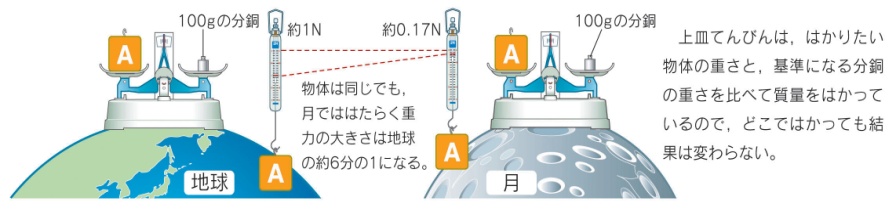 てんびんではかる物質の量を（　質量　）という。これを体積で割って１cm３あたりの量を（　密度　）という。これは物質に固有の量なので、物質を区別する方法となる。目的　いろいろな物体の密度をはかり、その物体が何の物質でできているのかを調べる。方法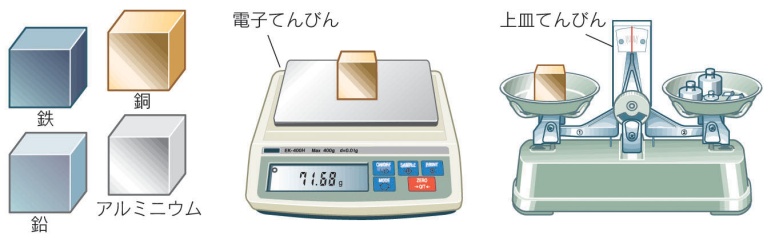 　①　密度をはかりたい物体の質量をはかる。（　　電子てんびん・上皿てんびん　　）を使う。②　密度をはかりたい物体の体積をはかる。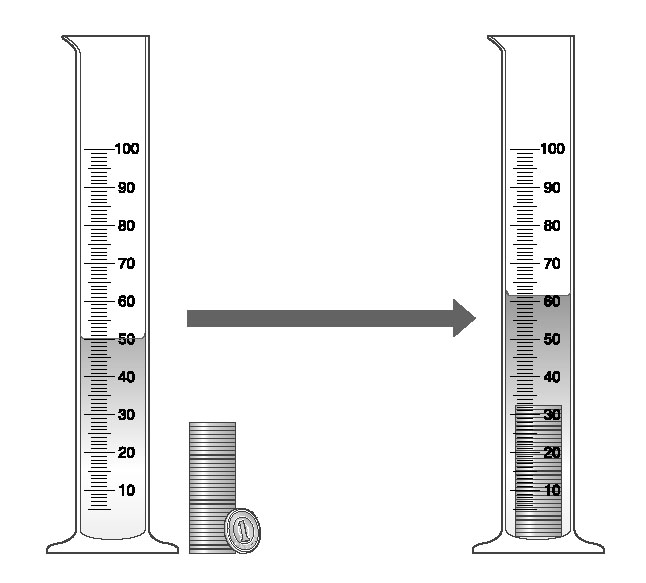 　　（　メスシリンダー　）を使い、物体を水に沈めて体積をはかる。水に浮く物体は、はりがねなどで押す。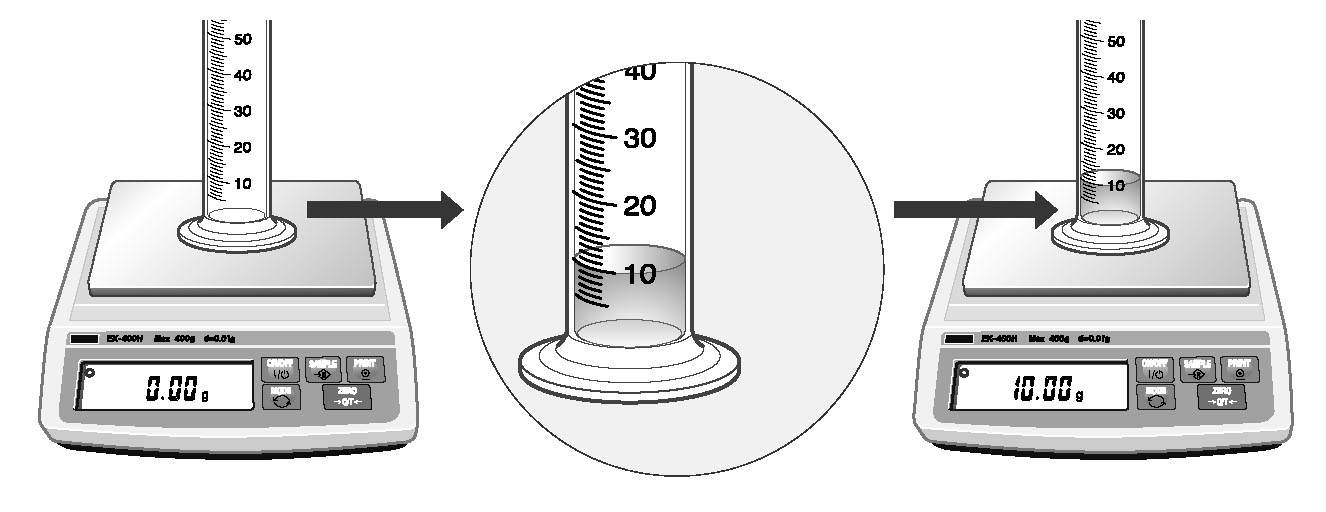 ③　密度を計算する。【 密度（ｇ／㎝３）＝質量（ｇ）／体積（㎝３）】④　下に示す密度から、この物体が何でできているかを考える。結果考察　①　１円玉は、何の物質でできていますか。②　水色の円柱は、何の物質でできていますか。③　銀色の直方体は、何の物質でできていますか。　１年　　組　　番　氏名　　　　　　　　　　　　　　　物質水銀銅鉄ｱﾙﾐﾆｳﾑﾌﾟﾗﾁﾅ水ｴﾀﾉｰﾙ二酸化炭素酸素水素密度（ｇ／㎝３）13.558.967.872.702.141.000.790.001840.001330.00008物質電子てんびんメスシリンダーメスシリンダー計算すると？物質物体の質量（ｇ）はじめの体積（㎝３）物体の体積（㎝３）密度（ｇ／㎝３）物質物体の質量（ｇ）入れた後の体積（㎝３）物体の体積（㎝３）密度（ｇ／㎝３）例織笠先生の結婚指輪　2.14（　ﾌﾟﾗﾁﾅ　）例織笠先生の結婚指輪　2.14（　ﾌﾟﾗﾁﾅ　）１円玉　１０枚　　　（　　　　）１円玉　１０枚　　　（　　　　）水色の円柱　　　（　　　　）水色の円柱　　　（　　　　）銀色の直方体　　　（　　　　）銀色の直方体　　　（　　　　）